Příklad 11 – Souhrnný příklad II -NENÍ V ZÁPOČTU ANI V PRŮBĚŽNÉM TESTU        Dalko, s.r.o. je plátcem daně z přidané hodnoty. Předmětem podnikání je obchodní, stavební a výrobní činnosti. Zdaňovací období je měsíční. Pro všechna plnění je uvažováno s tím, že byly vystaveny nebo přijaty daňové doklady. Dalko, s.r.o. má na Slovensku dceřinou společnost registrovanou k dani z přidané hodnoty na Slovensku. Určete, zda obchodní společnosti za duben 2023 vzniká nadměrný odpočet nebo vlastní daň vykázala-li v tomto měsíci tyto plnění: 2.4. -  stavební práce provedené na dokončené stavbě (kategorie stavba pro sociální bydlení). Ve smlouvě je stanovena celková cena ve výši 7 550 000 Kč bez DPH. Sazba DPH je 15 %.   Vyúčtovány účetní služby pro dceřinou společnost na Slovensku ve výši 1 000 EUR (kurz 1 EUR = 29 CZK) 4.4. vystaven daňový doklad na dodané zboží tuzemskému odběrateli – 32 000 ks stavebních prefabrikátů  (10 Kč/ks), balné 2 000 Kč, doprava 6 000 Kč. Ceny jsou bez DPH Dodala 14.4. belgické osobě registrované k dani zboží v hodnotě 9 000 EUR (kurz 1 EUR = 29 CZK). Zboží předala zákazníkovi ve své provozovně v Praze. Odběratel si ve stejný den odvezl zboží do Belgie. 25.4. obdržela s.r.o. potvrzení, že zboží bylo přepraveno do jiného členského státu. 18.4. obdržela doklad potvrzující vývoz zboží do Ruska. Zboží bylo propuštěno do režimu vývoz.20.4. obdržela daňový doklad za reklamní předměty, který splňuje podmínky zákona o daních z příjmů dle § 25/1/t. Celková cena za 100 ks je 9 000 bez DPH. Jedná se o propagaci nového obchodního jména závodu. Za duben vykázala tržby z prodeje zboží ve svých bazarech a to ve výši 420 000 Kč. S.r.o. toto zboží vykoupila od neplátců daně. Celkem zaplatila za výkup zboží 300 000 Kč (§ 90 – zvláštní režim)Dalko poskytla svým zaměstnancům stravenky Exit Group jako formu závodního stravování v hodnotě 12 000 Kč. Zaměstnanci uhradili 45 % nominální hodnoty stravenek. Zaměstnanec předal účetní s.r.o. vyúčtování služební cesty do Francie. Součástí byly i daňové doklady za ubytování včetně francouzské DPH. Celková částka je 82 EUR (kurz 1 EUR = 29 CZK)7 550 000 x 15 % = 1 132 500---- osvobozeno328 000 x 21 % = 68 880 ---- osvobozeno---- osvobozeno9 000 x 21 % = 1 890120 000 x 21 % = 25 200------  6         SPOTŘEBNÍ DANĚ   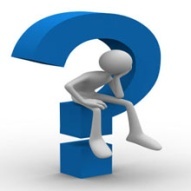 Příklad 1 – Daň z piva  Příklad 2 – Malý nezávislý pivovar Příklad 3 – Daň z vína IPříklad 4 – Daň z vína IIPříklad 5 – Daň z tabákových výrobků Příklad 6 – Souhrnný příklad I Příklad 7 – Souhrnný příklad II Příklad 1 – Daň z piva         Pivovar uvedl do volného daňového oběhu celkem   50 000 lahví 0.5 litrů piva. Pivo obsahuje 10 % extraktu původní mladiny. Stanovte základ a výši spotřební daně z piva. Nejedná se o malý nezávislý pivovarZáklad daně = (50 000 x 0,5)/100 = 250 hlSpotřební daň = 250 hl x 32 x 10 = 80 000 Kč § 84 + § 85 (S. 224)Příklad 2 – Malý nezávislý pivovar          Pivovar uvedl do volného daňového oběhu celkem 1 000 lahví 0.5 litrů piva. Pivo obsahuje 11 % extraktu původní mladiny. Stanovte základ a výši spotřební daně z piva. Pivovar vyrobí ročně cca 120 000 hl piva. Základ daně = (1 000 x 0,5)/100 = 5 hlSpotřební daň = 5 hl x 25,60 x 11= 1 408 Kč Příklad 3 – Daň z vína I        Lihovar uvedl do volného daňového oběhu v únoru celkem 10 000 lahví 0.7 litrů tichého vína. Stanovte základ daně a vypočtěte výši daně z vína a meziproduktů. Základ daně = (10 000 x0,7) / 100 = 70Spotřební daň = 70 x 0 Kč = 0 Kč § 95 + § 96 (S. 226) Příklad 4 – Daň z vína II        Lihovar uvedl do volného daňového oběhu v únoru celkem 100 000 lahví 0.7 litrů šumivého vína. Stanovte základ daně a vypočtěte výši daně z vína a meziproduktů. Základ daně = (100 000 x 0,7) / 100 = 700Spotřební daň = 700 x 2 340 Kč = 1 638 000 Kč Příklad 5 – Daň z tabákových výrobků        Vypočtěte výši spotřební daně z krabičky cigaret, jejíž cena včetně DPH a spotřební daně je      
115 Kč. V krabičce se nachází celkem 20 ks cigaret. Základ daně: 20 ks ve fyzických jednotkách, 115 Kč v hodnotovém vyjádření Výše daně – pevná část: 20 x 1.97 = 39.40 KčVýše daně – procentní část: 115 x 0.30 = 34.50 KčSpotřební daň celkem = 73.90 Kč Minimální výše spotřební daně = 3.52 x 20 = 70.40 Kč Zaplacená spotřební daň = 73.90 Kč Výše DPH = 115 – (115 / 1,21)  = 19,95868Daňové zatížení celkem = 73,90 + 19,95868 = 93,86 Kč(§ 104, S. 228)Pro průběžný test a zápočet stačí vycházet z příkladů 1 – 5. Příklady 6 a 7 nebudou do zápočtu řazeny. 